             HOA Toolkit v. 2.4 Release Notes (02/05/2021)                      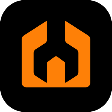 Ability to select Next Sequence or No ChangeONLY for customers that have manual sequence selection enabled.  Now you can select No Change or Next Sequence under “Frequently Used”, if your company uses these options.                Map ImprovementsNew center-on-me icon in the top-right corner of the map allows you to center the map on your current location.Customers are now prompted to check that location sharing is turned on to make sure map works as expected.Filtering now keeps the same map zoom setting.Inactive Rules and SequencesRules and sequences marked as ‘Inactive’ in your VMS instance now do not show in the app.  Requires latest version of VMSRxchange from VMS.Employee Security Inheritance from VMSNow employees can only see and inspect the properties they have access to in VMS security settings. Faster Sign-OutSigning out is now quick, due to background processing.Bug FixesFixed rare issue with photo not importing to VMS if a notice was edited in review mode before submission.